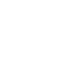 НОВООДЕСЬКА МІСЬКА РАДАМИКОЛАЇВСЬКОЇ ОБЛАСТІР І Ш Е Н Н ЯКеруючись пунктом 34 частини 1 статті 26 Закону України «Про місцеве самоврядування в Україні», статтями 12, 93, 96, 124-126, п. 2 ст. 134, 186 Земельного кодексу України, пунктом 24 Перехідних Положень Земельного кодексу України,  статтями 4, 5, 17, 24, 25 Закону України «Про оренду землі»,  Законом України «Про землеустрій», Законом України «Про державну реєстрацію речових прав на нерухоме майно та їх обтяжень», розглянувши заяву громадянці Чижика Л.П. щодо затвердження Проекту землеустрою щодо відведення земельної ділянки в оренду гр. України Чижику Леоніду Петровичу для сінокосіння і випасання худоби із земель сільськогосподарського призначення комунальної власності в межах Новоодеської міської ради Миколаївського району Миколаївської області та надання в оренду земельної ділянки, міська рада ВИРІШИЛА : 1. Затвердити «Проект землеустрою щодо відведення земельної ділянки в оренду гр. України Чижику Леоніду Петровичу для сінокосіння і випасання худоби із земель сільськогосподарського призначення комунальної власності в межах Новоодеської міської ради Миколаївського району Миколаївської області площею 2.2200 га». 2. Надати громадянину України Чижику Леоніду Петровичу (ІПН 2420708072) в оренду строком на 7 років земельну ділянку площею 2.2200 га пасовищ (кадастровий номер – 4824884400:03:000:0190) для сінокосіння і випасання худоби (код КВЦПЗ - 01.08) із земель запасу комунальної власності, розташованої в межах території Новоодеської міської ради Миколаївського району Миколаївської області 3. Встановити орендну плату в розмірі 12 % від нормативної грошової оцінки земельної ділянки з обов’язковою щорічною індексацією відповідно до закону.4. Рекомендувати громадянину Чижику Л.П. зареєструвати право оренди земельної ділянки після укладання договору оренди землі відповідно чинного законодавств.5. Контроль за виконання цього рішення покласти на постійну комісію  міської ради з питань аграрно-промислового розвитку та екології.Міський голова					Олександр ПОЛЯКОВВід 05.05.2023 р. № 32м. Нова Одеса         XХІV (позачергова) сесія восьмого скликанняПро надання в оренду гр. Чижику Л.П. земельної ділянки для сінокосіння, 2,2200 га